项目名称项目编号参赛赛道+参赛地区（请在东区、南区、西区、北区中选择一项填写）参与单位（请填写单位全称，与系统申报书保持一致）请插入项目代表性图片，图片要求：图片纵横比为16：9，图片分辨率为1920×1080，样例图如下：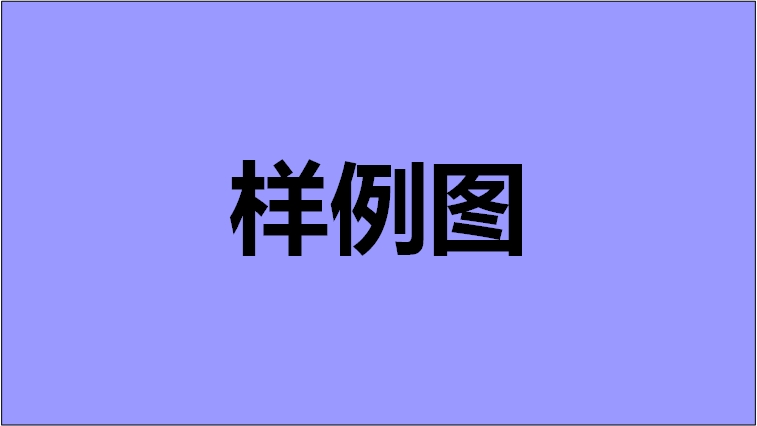 项目简介：简述项目的应用背景与解决方案，300字以内。创新点：描述项目主要创新点，建议依重要程度逐条填写，200字以内。项目效益：从产业、社会、经济等方面对项目效益进行简要概述，300字以内。